岩国市共同募金委員会助成金申請書の作成の手引き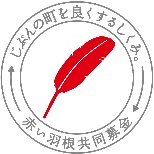 社会福祉法人山口県共同募金会岩国市共同募金委員会助成対象事業診断表（※あくまでも目安ですので詳細はお問い合せください）助成申請から事業実施までの流れ共同募金の対象になる団体と対象外事業について１　対象団体　・地域団体　・ボランティア団体　・社会福祉法人　・特定非営利活動法人（ＮＰＯ法人）　・更生保護法人２　対象外事業　・行政が経営している事業　・政治、宗教、組合の手段として行う事業　・営利のために行っているとみなされる事業　・共同募金との重複感のある寄付金の募集を行っている事業　・他の補助金との重複助成や他の助成の支援がふさわしい事業３　対象外経費　・飲食にかかる経費（食材費は除く）　・人件費及び報酬（講演会等の講師料、旅費交通費は除く）様式１（第５条関係）　　　　　　　　　　　　　　　　　　　　　　　　　令和　　年　　月　　日令和６年度共同募金による令和７年度共同募金助成金交付申請書【記入例】社会福祉法人山口県共同募金会岩国市共同募金委員会　地区共同募金委員会会長　様下記の事業を行うため、共同募金助成金の交付を受けたいので申請します。記１　申請事業（詳細は別紙申請事業計画書のとおり、なお申請金額は千円単位）２　団体概要（詳細は別紙団体概要書のとおり）３　添付書類☑申請事業計画書	☑団体概要書	□定款、会則	☑役員名簿☑前年度事業報告、決算書 	☑当年度事業計画、予算書	□見積書 	□カタログ(備品)□その他（　　　　　　　　　）　　申請事業計画書■ 事業内容■ 申請事業の収入内訳■ 申請事業の支出内訳団体概要書■団体情報■事務担当者■共同募金運動の参加状況※個人情報は適切かつ慎重に管理します。いただいた情報は助成審査に関係する事務連絡等に使用します団体名※法人の場合は、法人格も記入ふれあいボランティア赤い羽根ふれあいボランティア赤い羽根代表者役職氏名代表者会長赤羽根　太郎事業名申請額申請額ひとり親世帯クリスマスプレゼント事業60千円※共同募金委員会受付欄４　申請窓口各地区共同募金委員会に提出してください。５　共同募金運動の理解あなたの団体は共同募金運動に協力できますか？☑協力できます。□協力できません。（　　　　　　　　　　　　　　　　　　）共同募金委員会受付印（日付）４　申請窓口各地区共同募金委員会に提出してください。５　共同募金運動の理解あなたの団体は共同募金運動に協力できますか？☑協力できます。□協力できません。（　　　　　　　　　　　　　　　　　　）４　申請窓口各地区共同募金委員会に提出してください。５　共同募金運動の理解あなたの団体は共同募金運動に協力できますか？☑協力できます。□協力できません。（　　　　　　　　　　　　　　　　　　）地区名：４　申請窓口各地区共同募金委員会に提出してください。５　共同募金運動の理解あなたの団体は共同募金運動に協力できますか？☑協力できます。□協力できません。（　　　　　　　　　　　　　　　　　　）担当者：【事業実施目的】【事業実施目的】【事業実施目的】【事業実施目的】個人情報保護法によって情報の取り扱いに対し過剰に反応する現代社会においては、地域の中でもひとり親世帯の存在を知る機会が少なくなっています。地域住民同士が互いに支え合う気持ちを持ち合わせていても、ひとり親世帯であることを知る接点や機会がないこと、また、当事者も干渉されることを好まない世帯もあること等から、ひとり親世帯の社会的孤立を増長する傾向にあります。本事業を通じて、ひとり親世帯が地域の中で孤立することなく、住民同士が互いに理解し合い、支え合える地域づくりを目指します。個人情報保護法によって情報の取り扱いに対し過剰に反応する現代社会においては、地域の中でもひとり親世帯の存在を知る機会が少なくなっています。地域住民同士が互いに支え合う気持ちを持ち合わせていても、ひとり親世帯であることを知る接点や機会がないこと、また、当事者も干渉されることを好まない世帯もあること等から、ひとり親世帯の社会的孤立を増長する傾向にあります。本事業を通じて、ひとり親世帯が地域の中で孤立することなく、住民同士が互いに理解し合い、支え合える地域づくりを目指します。個人情報保護法によって情報の取り扱いに対し過剰に反応する現代社会においては、地域の中でもひとり親世帯の存在を知る機会が少なくなっています。地域住民同士が互いに支え合う気持ちを持ち合わせていても、ひとり親世帯であることを知る接点や機会がないこと、また、当事者も干渉されることを好まない世帯もあること等から、ひとり親世帯の社会的孤立を増長する傾向にあります。本事業を通じて、ひとり親世帯が地域の中で孤立することなく、住民同士が互いに理解し合い、支え合える地域づくりを目指します。個人情報保護法によって情報の取り扱いに対し過剰に反応する現代社会においては、地域の中でもひとり親世帯の存在を知る機会が少なくなっています。地域住民同士が互いに支え合う気持ちを持ち合わせていても、ひとり親世帯であることを知る接点や機会がないこと、また、当事者も干渉されることを好まない世帯もあること等から、ひとり親世帯の社会的孤立を増長する傾向にあります。本事業を通じて、ひとり親世帯が地域の中で孤立することなく、住民同士が互いに理解し合い、支え合える地域づくりを目指します。【目的達成に向けた活動内容】　【目的達成に向けた活動内容】　【目的達成に向けた活動内容】　【目的達成に向けた活動内容】　12月にひとり親世帯へプレゼントを配布します。配布時には生活上の困りごと等も聞き、話し相手や今後の相談についても対応すること、専門的な相談窓口の紹介等を行うとともに、地域交流や当事者間の交流機会を紹介することで社会的孤立の防止を図ります。12月にひとり親世帯へプレゼントを配布します。配布時には生活上の困りごと等も聞き、話し相手や今後の相談についても対応すること、専門的な相談窓口の紹介等を行うとともに、地域交流や当事者間の交流機会を紹介することで社会的孤立の防止を図ります。12月にひとり親世帯へプレゼントを配布します。配布時には生活上の困りごと等も聞き、話し相手や今後の相談についても対応すること、専門的な相談窓口の紹介等を行うとともに、地域交流や当事者間の交流機会を紹介することで社会的孤立の防止を図ります。12月にひとり親世帯へプレゼントを配布します。配布時には生活上の困りごと等も聞き、話し相手や今後の相談についても対応すること、専門的な相談窓口の紹介等を行うとともに、地域交流や当事者間の交流機会を紹介することで社会的孤立の防止を図ります。【事業実施による効果】　【事業実施による効果】　【事業実施による効果】　【事業実施による効果】　本事業によりクリスマスプレゼントを訪問の機会とすることで、ひとり親世帯との関係性の構築や情報の収集にも期待でき、さらには、話し相手や相談につながる可能性もあることから、ひとり親世帯の声なき声をキャッチするための手法としても期待できます。本事業によりクリスマスプレゼントを訪問の機会とすることで、ひとり親世帯との関係性の構築や情報の収集にも期待でき、さらには、話し相手や相談につながる可能性もあることから、ひとり親世帯の声なき声をキャッチするための手法としても期待できます。本事業によりクリスマスプレゼントを訪問の機会とすることで、ひとり親世帯との関係性の構築や情報の収集にも期待でき、さらには、話し相手や相談につながる可能性もあることから、ひとり親世帯の声なき声をキャッチするための手法としても期待できます。本事業によりクリスマスプレゼントを訪問の機会とすることで、ひとり親世帯との関係性の構築や情報の収集にも期待でき、さらには、話し相手や相談につながる可能性もあることから、ひとり親世帯の声なき声をキャッチするための手法としても期待できます。実施予定期間令和７年１０月　～　令和７年１１月令和７年１０月　～　令和７年１１月令和７年１０月　～　令和７年１１月実施予定場所〇〇町全域〇〇町全域〇〇町全域実施回数全1回開催参加予定者数30名主な対象者※記入例参考一人親家族 一人親家族 一人親家族 事業目的分類☑ 日常生活支援　　　□ 社会参加・まちづくり支援□ 社会福祉施設支援　□ 災害対応・防災　☐ その他地域福祉支援☑ 日常生活支援　　　□ 社会参加・まちづくり支援□ 社会福祉施設支援　□ 災害対応・防災　☐ その他地域福祉支援☑ 日常生活支援　　　□ 社会参加・まちづくり支援□ 社会福祉施設支援　□ 災害対応・防災　☐ その他地域福祉支援○主な対象者に分類として下記の項目を選んでください。（複数記入可）【高齢】□高齢者全般　□要介護高齢者　□要支援高齢者　□高齢者世帯　　□介護者・家族【障害】□障害児者全般　□知的障害児者　□身体障害児者　□精神障害者　□心身障害児者　　　　□介助者・家族【児童】□乳幼児　□児童　□青少年　□一人親家族　□養護児童　□家族　□遺児・交通遺児【住民】□災害等被災者　□低所得者・要保護世帯　□長期療養者　□在住外国人 □更生保護関係□ホームレス　□犯罪被害者　□不登校児  □ひきこもりの人　□DV被害者　□住民全般項目収入内訳金額（円）共同募金助成金〇〇地区共同募金委員会より助成60,000円助成金（共募以外）円参加者負担金参加費〇円×〇人円その他団体繰越金円合　計60,000円項目支出内訳（なるべく詳細に記入）金額（円）祝い金品商品券2,000円(1世帯)×30世帯60,000円円円円円円合　計60,000円○項目は科目を下記の科目を参考にして作成してください。・謝礼　・保険料　・施設借上料　・入場料　・使用料　・資料購入費　・材料購入費・企画費　・調査費　・研究費　・広報費　・資材作成費　・設置費　・実費弁償・工賃　・見舞金品　・祝い金品　・拠出金　・研修費　・行事備品費　・事務備品費・生活品費　・消耗品費　・旅費　・交通費　・燃料費　・通信費　・その他団体名ふれあいボランティア赤い羽根ふれあいボランティア赤い羽根ふれあいボランティア赤い羽根ふれあいボランティア赤い羽根ふれあいボランティア赤い羽根ふれあいボランティア赤い羽根ふれあいボランティア赤い羽根ふれあいボランティア赤い羽根住　所〒〇〇〇－〇〇〇〇　　　〒〇〇〇－〇〇〇〇　　　〒〇〇〇－〇〇〇〇　　　〒〇〇〇－〇〇〇〇　　　〒〇〇〇－〇〇〇〇　　　〒〇〇〇－〇〇〇〇　　　〒〇〇〇－〇〇〇〇　　　〒〇〇〇－〇〇〇〇　　　住　所岩国市〇〇町〇丁目〇番〇号　赤羽根　太郎※個人宅の場合は、様方もご記入ください岩国市〇〇町〇丁目〇番〇号　赤羽根　太郎※個人宅の場合は、様方もご記入ください岩国市〇〇町〇丁目〇番〇号　赤羽根　太郎※個人宅の場合は、様方もご記入ください岩国市〇〇町〇丁目〇番〇号　赤羽根　太郎※個人宅の場合は、様方もご記入ください岩国市〇〇町〇丁目〇番〇号　赤羽根　太郎※個人宅の場合は、様方もご記入ください岩国市〇〇町〇丁目〇番〇号　赤羽根　太郎※個人宅の場合は、様方もご記入ください岩国市〇〇町〇丁目〇番〇号　赤羽根　太郎※個人宅の場合は、様方もご記入ください岩国市〇〇町〇丁目〇番〇号　赤羽根　太郎※個人宅の場合は、様方もご記入ください連絡先電話電話（0827）〇〇－〇〇〇〇（0827）〇〇－〇〇〇〇（0827）〇〇－〇〇〇〇ＦＡＸ（0827）〇〇－〇〇〇〇（0827）〇〇－〇〇〇〇連絡先MailMailakahane-taro@yahoo.co.jpakahane-taro@yahoo.co.jpakahane-taro@yahoo.co.jpakahane-taro@yahoo.co.jpakahane-taro@yahoo.co.jpakahane-taro@yahoo.co.jpホームページ団体ホームページの有無（該当する方に☑してください）□ホームページあり　　・　　☑ホームページなし団体ホームページの有無（該当する方に☑してください）□ホームページあり　　・　　☑ホームページなし団体ホームページの有無（該当する方に☑してください）□ホームページあり　　・　　☑ホームページなし団体ホームページの有無（該当する方に☑してください）□ホームページあり　　・　　☑ホームページなし団体ホームページの有無（該当する方に☑してください）□ホームページあり　　・　　☑ホームページなし団体ホームページの有無（該当する方に☑してください）□ホームページあり　　・　　☑ホームページなし団体ホームページの有無（該当する方に☑してください）□ホームページあり　　・　　☑ホームページなし団体ホームページの有無（該当する方に☑してください）□ホームページあり　　・　　☑ホームページなし団体の種類団体の種類団体の種類団体の種類団体の種類団体の種類団体の種類団体の種類団体の種類□高齢者施設・団体□高齢者施設・団体□高齢者施設・団体□高齢者施設・団体□身体障害施設・団体□心身障害児者施設・団体□心身障害児者施設・団体□心身障害児者施設・団体□精神障害施設・団体□児童青年施設・団体□児童青年施設・団体□児童青年施設・団体□児童青年施設・団体☑一人親家族施設・団体□更生保護施設・団体□更生保護施設・団体□更生保護施設・団体□緊急一時保護施設・団体☐NPO法人・団体☐NPO法人・団体☐NPO法人・団体☐NPO法人・団体□ボランティア団体□民生児童委員□民生児童委員□民生児童委員□福祉事業者団体□学校□学校□学校□学校□当事者・家族の会□保健・医療関係□保健・医療関係□保健・医療関係団体の目的　（～を行う団体と簡潔に記入）団体の目的　（～を行う団体と簡潔に記入）団体の目的　（～を行う団体と簡潔に記入）団体の目的　（～を行う団体と簡潔に記入）団体の目的　（～を行う団体と簡潔に記入）団体の目的　（～を行う団体と簡潔に記入）団体の目的　（～を行う団体と簡潔に記入）団体の目的　（～を行う団体と簡潔に記入）団体の目的　（～を行う団体と簡潔に記入）訪問事業を通じて、支援を必要としている方々のためのサポートを行う団体訪問事業を通じて、支援を必要としている方々のためのサポートを行う団体訪問事業を通じて、支援を必要としている方々のためのサポートを行う団体訪問事業を通じて、支援を必要としている方々のためのサポートを行う団体訪問事業を通じて、支援を必要としている方々のためのサポートを行う団体訪問事業を通じて、支援を必要としている方々のためのサポートを行う団体訪問事業を通じて、支援を必要としている方々のためのサポートを行う団体訪問事業を通じて、支援を必要としている方々のためのサポートを行う団体訪問事業を通じて、支援を必要としている方々のためのサポートを行う団体設立年月日設立年月日1980年4月1日1980年4月1日1980年4月1日所属会員数所属会員数150名150名役　職会計会計名　前赤羽根　花子赤羽根　花子赤羽根　花子住　所〒〇〇〇－〇〇〇〇　　　〒〇〇〇－〇〇〇〇　　　〒〇〇〇－〇〇〇〇　　　〒〇〇〇－〇〇〇〇　　　〒〇〇〇－〇〇〇〇　　　〒〇〇〇－〇〇〇〇　　　住　所岩国市〇〇町〇丁目〇番〇号　赤羽根　花子※書類送付先が団体住所と異なる場合に記入してください。岩国市〇〇町〇丁目〇番〇号　赤羽根　花子※書類送付先が団体住所と異なる場合に記入してください。岩国市〇〇町〇丁目〇番〇号　赤羽根　花子※書類送付先が団体住所と異なる場合に記入してください。岩国市〇〇町〇丁目〇番〇号　赤羽根　花子※書類送付先が団体住所と異なる場合に記入してください。岩国市〇〇町〇丁目〇番〇号　赤羽根　花子※書類送付先が団体住所と異なる場合に記入してください。岩国市〇〇町〇丁目〇番〇号　赤羽根　花子※書類送付先が団体住所と異なる場合に記入してください。連絡先電話（〇〇〇）〇〇〇〇－〇〇〇〇※連絡がつながりやすい連絡先を御記入ください（〇〇〇）〇〇〇〇－〇〇〇〇※連絡がつながりやすい連絡先を御記入ください（〇〇〇）〇〇〇〇－〇〇〇〇※連絡がつながりやすい連絡先を御記入くださいＦＡＸ（0827）〇〇－〇〇〇〇連絡先Mailhanako-aka@yahoo.co.jphanako-aka@yahoo.co.jphanako-aka@yahoo.co.jphanako-aka@yahoo.co.jphanako-aka@yahoo.co.jp昨年、共同募金に参加しましたか？（該当するものにすべてチェックください）☑募金箱を設置した　　　	□使途選択募金のチラシを配った　	□街頭募金に立って呼びかけた　☑会員に協力を呼びかけた　	☑イベントで募金を呼びかけた　　	□ポスターを貼った　☑会報で協力を呼びかけた　	□募金開始式に参加した　　　　　	□赤い羽根の集いに参加した　□行事に参加した（行事名：　　　　　　　　　　　　　　　　　）	□個人的に協力した　　　□その他（　　　　　　　　　　　　　　　　　　　　　　　　　　　　）